CURRICULUM VITAE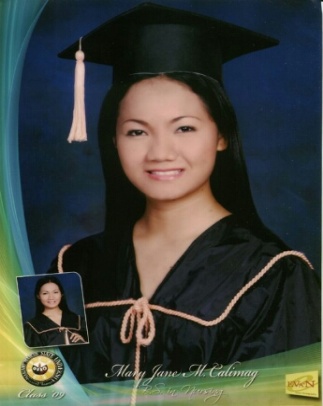 Gulfjobseeker.com CV No: 998652Mobile +971505905010  cvdatabase[@]gulfjobseeker.comTo contact this candidate use this linkhttp://www.gulfjobseeker.com/feedback/contactjs.phpGoal: To be employed in a health institution that enhances and motivates nursing skills.Personal BackgroundDate of Birth: May 5, 1989Gender: FemaleNationality: FilipinoHeight: 5' 4"Weight: 56 kgsReligion: ChristianProfessional EligibilitySaudi Council Licensure Exam Passer- September 1, 2010Philippine Nursing Licensure Exam Board Passer- July 25, 2009SkillsProficient independent and dependent nursing skills on Medical field which includes:Assessing patients through vital signs and physical examination, medications as per physician's order, assisting physician during procedures and attending patients' need.Intravenous Catheter insertion, Urinary Catheter insertion, Nasogastric tube insertion, Nasogastric tube feeding, operating ECG machine, application of Cardiopulmonary Resuscitation for emergency casesUtilization of Critical thinking skills for the Nursing Care plan and Nursing process provided for each patientProficient independent and dependent nursing skills on Dental field which includes:Seating patients in the treatment area, passing requested instruments to the dentist during dental procedures, sterelization and preparation of instruments,ordering supplies,Assist the Dentist directly at chairside with operative,oral surgery (implants) and a wide range of other procedures Take panoramic xray to patients.Good relational skills towards patient with the use of therapeutic communication skillsSelf-motivated towards learning and collaboration with other health practitionersGood Communication Skills in English and Arabic LanguagesWith Special Skills which includes:Basic skills of suturing minor wounds, Ante brachial Blood extraction, Lecture-Demonstration of Cardiopulmonary ResuscitationComputer Literate- MS Word, Excel, PowerPointEducational AttainmentTertiary Level School: Mariano Marcos State University-Class 2009Address: Batac, Awards Received: College Scholarship-School Year 2005-2007Secondary LevelSchool:  of Arts and Trades-Class 2005Address:  , Award Received: Top 18 among 518 graduatesPrimary LevelSchool: Cavit-Araniw Elementary School-Class 2001Address: , Ilocos NorteAward Received: Class SalutatorianWork ExperienceStaff Nurse Omar Al Ajaji Medical-Dental Center   ,  From December 6, 2010- February 12, 2013 Safety Service Instructor Philippine Redcross- Ilocos Chapter   ,Ilocos Norte   From April 25, 2010- December 3,2010 Volunteer Nurse   ,  From September 1, 2009- March 1,2010Trainings and Seminars AttendedEmergency Nursing Training Course     and  April 16,2010- July 16,2010Instructors Training Course for Standard First Aid and Basic Life Support- Cardiopulmonary Resussitation for Health Care Providers Philippine Redcross- Ilocos Norte Chapter  ,  April 2010Intravenous Therapy     and  Batac, Ilocos Norte  January 2010Disaster Management Training Course Philippine Redcross- Ilocos Chapter  , Ilocos Norte  October 2009  The abovementioned statements are all true and the applicant understood that any false statement is considered as a liability.